MIDHIL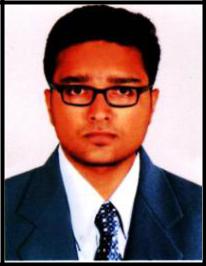 MIDHIL.367227@2freemail.com 	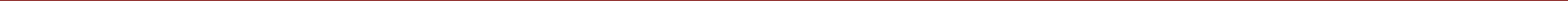 PROFILE &OBJECTIVEA professional with 2 years of experience as QA/QC Engineer, after completingB.Tech Mechanical Engineering and is also an NDT Level II certified.My professional objective is to work for a progressive organization in a highly motivating and challenging environment where my resourceful experience and academic skills will help to achieve the organization’s goal while achieving my personal goals.	Preparation of material inspection, work inspection and test plans and check lists for site activities.	Inspect work progress to identify challenges, mitigate risks and guarantee the safety of staffs.	Monitoring Quality Control for each definable area of work as per PQP, Method statements, ITP’s and specifications.	Ensure that all the works going on are as per PQP and ITP.	Liaises with construction managers and project designers to create an elaborate plan of events.	Oversees installations and maintenance, supervises construction staff.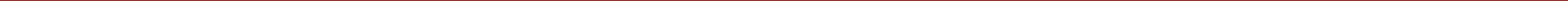 SKILLS &PERSONALATTRIBUTESLanguages: Fluent in English and Malayalam(Native);Conversational in Hindi, Arabic and Tamil.Skills:Extensive Knowledge of improving and designing of mechanical products.Good Knowledge in ASME, AWS sections and ASTM, API, BS and IS standards.o Ability to lead a team and help them achieve daily production target. o Excellent command over written and verbal communication.o	Positive attitude with good decision making skills.Possess excellent technical knowledge and ability to handle critical tasks.o Possess good monitoring and supervisory skill. o Good at interpreting drawings and details.Able to get the best work output without compromising any safety rules.o	Good knowledge in different NDT techniques.Willing to go overtime if work requires it.IT Knowledge: Microsoft Windows OS, AutoCAD 2016, Revit MEP, MS Office (Word, Excel, PowerPoint),Basic Adobe Photoshop.I certify that the above Information are true and correct to the best of my knowledge and ability.PROFESSIONALMahatma Gandhi UniversityMahatma Gandhi UniversityIndiaQUALIFICATION&B. TECH MECHANICAL ENGINEERINGB. TECH MECHANICAL ENGINEERING2015QUALIFICATION&Graduated with CGPA- 7.72Graduated with CGPA- 7.72EDUCATIONGraduated with CGPA- 7.72Graduated with CGPA- 7.72EDUCATIONNational Council of Technology and TrainingNational Council of Technology and TrainingIndiaCertifications in:Certifications in:2016  Quality Control and Inspection  Quality Control and InspectionPiping &Pipeline EngineeringOil Field EngineeringAmerican Society of Non-Destructive TestingAmerican Society of Non-Destructive TestingIndiaASNT Level II (PT, MT, UT,RT)ASNT Level II (PT, MT, UT,RT)2016Diploma in MEP DesignDiploma in MEP DesignIndiaAutoCAD 2016AutoCAD 20162016Revit MEPRevit MEPIndian Certificate for Secondary EducationIndian Certificate for Secondary EducationIndia  Passed with 91%  Passed with 91%2009PROFESSIONALHajee AP Bava Constructions Pvt. Ltd.Hajee AP Bava Constructions Pvt. Ltd.Hyderabad, IndiaEXPERIENCEQA/QC ENGINEER (MECHANICAL)QA/QC ENGINEER (MECHANICAL)June 2015–Feb 2017PROFESSIONAL  Divide the piping staff into groups, allocate duties and train them on executingEXPERIENCEthe job.(CONT.)  Coordinate with Project Managers and site QC for the materials which needapproval from client.  Prepare Method Statement and ITP.  Helps procurement engineers purchase high-quality pipes for specific projects.  Maintained and recorded data related to products, materials and works.  Control of calibration records of testing and measuring instruments.  Timely action on customer complaints and compilation of same.  Control, reporting and processing of non-conformances.